                                            FOR OFFICIAL USE ONLY (U//FOUO)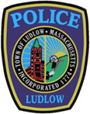 LUDLOW POLICE ARREST LOGThursday August 13, 2020To: dfarmer@turley.com, 	        online@repub.com,          ludlowregister@turley.com,        news@wwlp.com,         tips@westernmassnews.com,         reportit@wwlp.com       jsnowden@turley.comThe following were reportable custodial arrests from July16th 2020 through August 12th, 2020. Those arrested will appear at future dates in Palmer District Court and are innocent until proven guilty.  The Ludlow Police Department responded to 1,351 calls for service from Friday July 16th, 2020 through Wednesday August 12th, 2020.  The department’s police officers made 42 Arrests or Summons/Warrant Arrests, (Summons arrests are not listed).  There were 8 Domestic Assault-related arrests.  Per Massachusetts law- names of persons arrested for domestic violence charges CAN NOT be publicly disseminated before a public court arraignment.  There were 0 arrest for Mental Health Warrants, 0 arrests for Protective Custody and there were 2 Juvenile Arrests or Summons.  July 17, 2020@12:30 AM MANZI, ANTHONY MICHAEL, 26 of Springfield, was arrested on Center Street for;-OUI-LIQUOR OR .08%-NEGLIGENT OPERATION OF MOTOR VEHICLE@1:20 AM BOCZON, TYLER PAUL, 27 of Massachusetts was arrested on Center Street for;-WARRANT ARRESTJuly 18, 2020@7:415 PMSCHINDLER, ROBERT, 43 of Ludlow, was arrested on Center Street for;-VANDALIZE PROPERTY c266 §126A-OBSTRUCTION OF JUSTICEJuly 21, 2020@8:39 PM LEPORE, RANDALL J, 55 Massachusetts, was arrested on Roosevelt Avenue for;-TRESPASSINGJuly 22, 2020@2:30 AM 1 Arrest involving; -Assault and Battery/Domestic-WITNESS/JUROR/POLICE/COURT OFFICIAL, INTIMIDATE-ASSAULT W/DANGEROUS WEAPON-DESTRUCTION OF PROPERTY -$1200, MALICIOUS c266 §127July 24, 2020 @12:30 PM, YELL, NATHAN STEVEN, 36 of Enfield Connecticut was arrested in Connecticut for;-WARRANT ARRESTJuly 27, 2020 @5:06 PM SWEENEY, RICHARD N, 65 of Chicopee, was arrested on Center Street for;-OUI--DRUGS-DRUG, POSSESS CLASS A (HEROIN)July 29, 2020 @11:30 PM NORWOOD, ALEXANDRA ELIZABETH, 34 of Ludlow, was arrested on Elaine Drive for;-WARRANT ARREST-WARRANT ARREST-RESIST ARRESTAugust 1, 2020 @10:18 PM 1 Arrest involving; -Assault and Battery/DomesticAugust 3, 2020 @3:35 PM 1 Arrest involving; -A&B ON FAMILY/HOUSEHOLD MEMBERAugust 5, 2020 @4:15 PM 1 Arrest involving; -Assault and Battery/Domestic-THREAT TO COMMIT CRIMEAugust 6, 2020 @7:05 PM ZUCCO, JAMES B JR, 34 of Ludlow, was arrested on Hubbard Street for;-WARRANT ARRESTAugust 7, 2020 @11:20 AM SMITH-GOLINSKI, QUENTIN J, 20 of Chicopee, was arrested on Chapin Street for;-WARRANT ARREST@6:13 AM 1 Arrest involving; -ABUSE PREVENTION ORDER, VIOLATEAugust 8, 2020 @6:15 PM, DIAS, BRUCE, 62 of Ludlow, was arrested on Fairway Drive for;-LICENSE SUSPENDED FOR OUI, OPER MV WITH-UNREGISTERED MOTOR VEHICLE-UNINSURED MOTOR VEHICLEAugust 9, 2020 @6:08 PM, LARACE, JOSHUA SCOTT, 36 of Springfield, was arrested on Center Street for;-SHOPLIFTING $250+ BY ASPORTATION c266 §30A-RESIST ARREST-A&B-DRUG, POSSESS CLASS B-TRESPASS-RESIST ARREST-RESIST ARRESTFor more information please visit us at http://ludlowpolice.com/The Ludlow Police Department Sergeant Sean KnoxLudlow Police Department612 Chapin St. Ludlow, MA 01056(413)583-8305 Ext# 2208Fax: (413)583-8283	sknox@ludlowpolice.com	For case specific details please contact; Chief Daniel J. ValadasLudlow Police Department612 Chapin St. Ludlow, MA 01056(413)583-8305Fax: (413)583-8283	dvaladas@ludlowpolice.com	DISCLAIMER: This document is //FOR OFFICIAL USE ONLY (U//FOUO). This e-mail and any files transmitted with it are confidential or the property of the Ludlow Police Department, and disclosures or distribution to anyone other than the intended recipient without prior written permission is prohibited. ~ This e-mail is intended solely for the use of the individual or entity to which this e-mail is addressed. ~ The information contained in this message may contain information that is protected by law (See Electronic Communications Privacy Act, 18 USC 2510-2521). If you are not one of the named recipient(s), you are hereby notified that any disclosure, copying, or distribution is strictly prohibited.~ If you have reason to believe that you have received this message in error, please notify the Ludlow Police Department immediately by calling 413-583-8305 and by permanently deleting this message immediately without disclosure of any of its contents.~ Any other use, retention, dissemination, forwarding, printing or copying of this email is strictly prohibited.                                          FOR OFFICIAL USE ONLY (U//FOUO)